MAV INFORMATION PRIVACY POLICYThe MAVThe Municipal Association of Victoria (MAV) is an association incorporated by statute for thepurpose of promoting the efficient carrying out of municipal government throughout the Stateof Victoria and of watching over and protecting the interests rights and privileges ofmunicipal corporations.ComplianceThe MAV is committed to complying with the Privacy and Data Protection Act 2014 (Vic) (‘the Act’).This Act specifies 10 Information Privacy Principles (IPPs). This document outlines thepolicies of the MAV regarding its management of personal information under theseprinciples.Under the Act personal information means recorded information or opinion, whether trueor not, about a readily identifiable individual.IPP 1 - CollectionThe MAV only collects personal information that is necessary for the performance of itsfunctions or activities.Upon collection of such information the MAV will inform the individual;why it is collecting personal information,how that information can be accessed,the purpose for which the information is collected,with whom the MAV shares this information,any relevant laws that require the MAV to collect the information,and the consequences for the individual if all or part of the information is notcollected.All forms /documents that collect personal information will include the privacy notificationcontained in this document. *Currently, the MAV holds the following personal information for the following reasons;Council contact details (telephone number, email address, fax number, workaddress) for the purpose of circulating information.MAV employee contact details (home telephone number, email, fax number, postaladdress, tax file information, bank account details, salary, superannuation details,employment basis, job description, leave entitlement, marital status) for employmentrelated reasons.Personnel files (letters of offer/acceptance, resumes, leave forms - long service, sick,annual) for employment related reasons.Medical information of staff who commenced in the 80s, for employment relatedreasons (Health information is regulated by the Health Records Act 2001 (Vic))MAV Information Privacy Policy1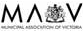 Politician’s information (telephone number, email, fax, work address, name, homeaddress, qualifications, job description) for the purpose of lobbying and negotiatingon behalf of our members.Resumes for the purpose of job applications /positions.Who’s Who list of councillors and CEOs (date of birth, education, place of birth,marital status, parental status, number of children, qualifications, previousemployment, membership, contact details, interest) for the purpose of informationsharing amongst councils via publication on LGNet. Consent for the publication ofthis information was obtained from all individuals involved.IPP 2 -Use and DisclosureThe MAV only uses and discloses personal information for the primary purpose for which itwas collected, or,a secondary purpose, related to the primary purpose, that the individual wouldreasonably expect, ora secondary purpose that has the consent of the individual, orwhere required by law to do so, orfor any other reason permitted by the Act.IPP 3 -Data QualityThe MAV is committed to ensuring that the personal information it holds is accurate,complete and up to date. The MAV will conduct an information audit annually (eachFebruary) to ensure this occurs.IPP 4 -Data SecurityThe MAV is committed to protecting the personal information it holds from misuse, loss,unauthorised access, modification or disclosureThe MAV will take reasonable steps to lawfully and responsibly destroy or permanently de-identify personal information when it is no longer needed for any purpose.IPP 5 -OpennessThe MAV will provide a copy of this policy to any person who requests it.IPP 6 - Access and CorrectionIndividuals have the right to seek access to their own personal information held by the MAVand make corrections. Requests for access and correction should be made to the MAV’sPrivacy Officer.IPP 7 - Unique Identifiers2MAV Information Privacy Policy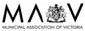 A unique identifier is a string of characters, usually a number, used to identify particularindividuals. If the same identifier is used by different organisations, it can be a very effectivetool for bringing together information about a single individual from a number of differentsources.The MAV will not assign, adopt, use, disclose or require unique identifiers from individualsexcept for the course of conducting the normal MAV business or if required by law. The MAVwill only use or disclose unique identifiers assigned to individuals by other organisations ifthe individual consents to the use and disclosure, or the conditions for use and disclosureset out in the Act are satisfied.IPP 8 -AnonymityIf it is lawful and feasible the MAV will provide individuals with the option of not identifyingthemselves when entering transactions with the MAV.IPP 9 -Transborder data flowsThe MAV will only transfer personal information outside of Victoria if that data transferconforms with the reasons and conditions outlined in the Act.IPP 10 -Sensitive Information“Sensitive Information” means information or an opinion about an individual’s,race or ethnic origin; political opinions; membership of a political association; religiousbeliefs or affiliations; philosophical beliefs; membership of a professional or tradeassociation; membership of a trade union; sexual preferences or practices; criminalrecord – that is also personal information.The MAV will not collect sensitive information about an individual unless it is for one of thecircumstances specified under the Act. This includes, consent of the individual.ComplaintsIf an individual has a question, concern or complaint regarding the way in which the MAVhandles his or her personal information, he or she can contact the MAV Privacy Officerdirect.Other Bodies Bound by Act - ContractorsThe MAV provides some services through third party contractors. Where a contractorbreaches the Information Privacy Policies (IPPs) the MAV will be held responsible, unlessthe contractor has agreed to be bound by the IPPs in an enforceable contract with the MAV.Contracted service providers including subcontractors to them, are to be alerted to theMAV’s Information Privacy Policy on the basis that compliance with Information PrivacyPrinciples is a requirement in any new contract. Compliance will be sought in all existingcontractsPlease note; the MAV is exempt from complying with the IPPs if it is doing somethingnecessary for the performance of a contract entered into before 26 May 2000. Once 1MAV Information Privacy Policy3September 2003 passes then the MAV will be liable irrespective of when the contract wasentered into, unless they have an extension under s16(3) of the Act or the contract providesfor the contractor to be bound by the IPPs. Those contractors engaged before this date willbe encouraged to abide by the Act and will not be re-engaged for future contracts if they donot agree to adhere to it.Administration at the MAVThe Information Privacy Officer is Alison Lyon, 9667 5522, alyon@mav.asn.au. TheInformation Privacy officer will be responsible for receiving complaints and requests foraccess and correction. The Information Privacy Officer will also be able to provide advice toMAV staff members about the Act.The Information Privacy Committeewill prepare and present to the MAV Management Board (Board) for adoption anInformation Privacy Policy and will oversee the implementation of that policy and willmonitor performance under it, promote any desirable amendments to it and reportannually to the Board on the MAV's performance pursuant to that policy.will be responsible for preparing and periodically updating any guidelines forachieving compliance with the Information Privacy Act which it considers necessaryor desirable to achieve the purposes of the Act, and, subject to any advice takenconcerning suitability, will submit them to the Board for adoption.will liaise with Senior Management to put the adopted Information Privacy Policy inplace and to guide the MAV administrators to build information privacy processes intobusiness practice.*Privacy NotificationThe personal information requested on this form is being collected by the MAV for [insertpurpose and any law that requires the particular information to be collected]. The personalinformation will be used solely by the MAV for that primary purpose or directly relatedpurposes. [If relevant} The MAV may disclose this information to (organisations and why). Ifthis information is not collected [insert main consequences]. The applicant understands thathe or she may apply to the MAV (ph 9667 5555) for access to and/or amendment of theinformation.4MAV Information Privacy Policy